Datum zadání:		Ročník:						třída:		Vyučující:			Mgr. Lucie Šaradín HrbkováPředmět:   			ČJ – M – MPříprava číslo:			Termín odevzdání:   	Poznámka vyučujícího:	Na e-mailovou adresu lucie.hrbkova@zsuj.cz pošlete vyfocené úkoly:M 3. díl učebnice s. 20/cv. 1 + 2		povinnéostatní práce k dobrovolnému odeslánímyšlenková mapaPojďme si utřídit poznatky o ZÁJMENECH:Na větší papír si vytvořte myšlenkovou mapu. Doprostřed napište hlavní pojem (zájmena) a kolem umístěte vše, co Vás k zájmenům napadá. Můžete prolistovat učebnici, školní i pracovní sešit. Možné řešení nabídnu zítra… Nepamatuješ-li si tvorbu myšlenkové mapy ze školy, podívej se sem:http://www.ctenarska-gramotnost.cz/projektove-vyucovani/pv-metody/metody-2český jazykpoučení o zájmenech možno zde:https://skolaposkole.cz/cesky-jazyk/pravopis-tvaroslovny/zajmenaranní úkol – online procvičování skloňování zájmena JÁhttp://www.skolaposkole.cz/cesky-jazyk/pravopis-tvaroslovny/zajmena/sklonovani-zajmena-ja-mne-meprocvičování skloňování zájmen JÁ, SEPS s. 56/cv. 3 + 5opakování použití S SEBOU nebo SEBOUhttps://skolaposkole.cz/cesky-jazyk/pravopis-tvaroslovny/zajmena/s-sebou-seboudo ŠS ČJ napsat cvičení 3 z učebnice na s. 131poučení v učebnici na s. 123 (užití SEBOU = vykonat pohyb svým vlastním tělem / S SEBOU = mít něco u sebe, předložku S není možno z věty odstranit)matematikapočítání se závorkami – dej pozor na přednost některých matematických operací při počítání3. díl učebnice s. 19/cv. 7zlomky – určování celku ze známé částiUrčitě máte doma fazole nebo jiné drobné předměty. Vezmi si 24 stejných předmětů a urči, kolik je jedna čtvrtina z tohoto počtu. Poté urči, kolik jsou dvě čtvrtiny z celkového počtu 24 fazolí. Nyní se na celý příklad podívej obráceně. Víš, že dvě čtvrtiny z neznámého celkového počtu je 12. Jak zjistím celkový počet? (Ty ho znáš, ale kdybys neznal/a…).	 z neznámého čísla je 12	Dokáži určit kolik fazolí tvoří jednu čtvrtinu? 		 z neznámého čísla bude 12 : 2 = 6	Neznámé číslo jsou vlastně . Proto počítám 6 . 4 = 24.	Na fazolích před sebou vidím, že počítám správně.Pokus se vymyslet si více takových příkladů a vyzkoušej si, že je dokážeš řešit.Vezmi si k ruce pomocné kruhy a situace z následujících cvičení si s nimi vymodeluj. 3. díl učebnice s. 20/cv. 1 + 2		obě cvičení vyfoť a pošli na e-mailgeometriepravidelné obrazce 3. díl učebnice s. 16Pravidelné obrazce jsou takové rovinné útvary, které mají všechny strany se stejnou délkou a jsou osově souměrné. Prostuduj s. 16 ve 3. díle učebnice (viz Příloha č. 1). Do sešitu si napiš nadpis a stručný zápis – co to jsou pravidelné obrazce, jaké známe + jejich náčrtky, jaké vlastnosti mají tyto obrazcekonstrukce pravidelného šestiúhelníkus. 16/cv. 4 + 5 (výsledek vlep do sešitu)Příloha č. 1_M_geometrie s. 16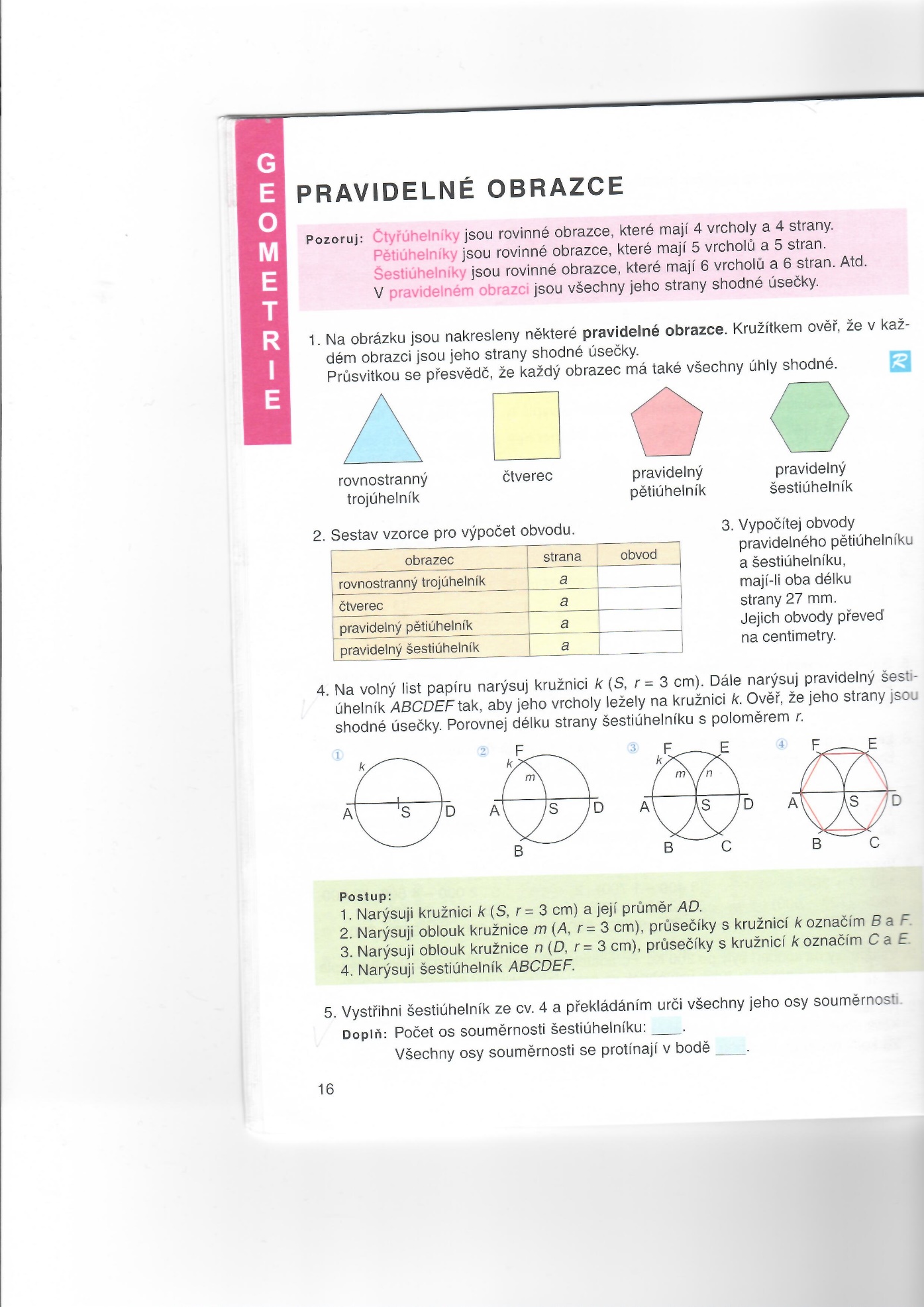 